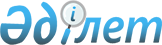 Об утверждении Инструкции о мерах пожарной безопасности в Вооруженных Силах Республики КазахстанПриказ Министра обороны Республики Казахстан от 10 февраля 2023 года № 97. Зарегистрирован в Министерстве юстиции Республики Казахстан 13 февраля 2023 года № 31891
      В соответствии с подпунктом 138) пункта 15 Положения о Министерстве обороны Республики Казахстан, утвержденного постановлением Правительства Республики Казахстан от 2 июня 2022 года № 357 ПРИКАЗЫВАЮ:
      1. Утвердить Инструкцию о мерах пожарной безопасности в Вооруженных Силах Республики Казахстан, согласно приложению 1 к настоящему приказу.
      2. Признать утратившими силу некоторые приказы Министра обороны Республики Казахстан по перечню, согласно приложению 2 к настоящему приказу.
      3. Начальнику Тыла Вооруженных Сил Республики Казахстан в установленном законодательством Республики Казахстан порядке обеспечить:
      1) государственную регистрацию настоящего приказа в Министерстве юстиции Республики Казахстан;
      2) размещение настоящего приказа на интернет-ресурсе Министерства обороны Республики Казахстан после его первого официального опубликования;
      3) направление сведений в Юридический департамент Министерства обороны Республики Казахстан об исполнении мероприятий, предусмотренных подпунктами 1) и 2) настоящего пункта в течение десяти календарных дней со дня государственной регистрации.
      4. Контроль за исполнением настоящего приказа возложить на курирующего заместителя Министра обороны Республики Казахстан.
      5. Настоящий приказ довести до должностных лиц в части, их касающейся.
      6. Настоящий приказ вводится в действие по истечении десяти календарных дней после дня его первого официального опубликования.
      "СОГЛАСОВАН"Министерство по чрезвычайным ситуациямРеспублики Казахстан Инструкция о мерах пожарной безопасности в Вооруженных Силах Республики Казахстан Глава 1. Общие положения
      1. Настоящая Инструкция о мерах пожарной безопасности в Вооруженных Силах Республики Казахстан детализирует меры пожарной безопасности в Вооруженных Силах Республики Казахстан. Глава 2. Меры пожарной безопасности Параграф 1. Меры пожарной безопасности на территории воинской части, учреждения
      2. Разведение открытого огня ближе 50 метров от строений и площадок хранения имущества и машин не допускается.
      3. Курение разрешается только в специально оборудованных местах на административной территории воинской части, учреждения.
      4. Пожарный инвентарь, водоемы, краны, гидранты, насосы, мотопомпы содержатся исправными и в полной готовности, а местонахождение их обозначается указателями. На зимнее время все источники пожарного водоснабжения утепляются.
      5. Мастерские, хранилища, склады, парки (гаражи), ангары, цехи, постоянные и временные пункты работ, опасные в пожарном отношении помещения ежедневно перед их закрытием осматриваются ответственными должностными лицами за эти помещения и лицами пожарного наряда части. Параграф 2. Меры пожарной безопасности при расположении войск в лагерях
      6. При размещении воинской части в лагерях начальник лагерного сбора организовывает пожарную безопасность и контролирует состояние пожарной безопасности в расположении лагеря. В лагере создаются пожарные расчеты.
      7. Палатки, установленные в лагере, располагаются по фронту подразделения по три или две палатки. Расстояние по фронту между смежными палатками – 2,5 метров, а в глубину – 5 метров.
      8. Места для курения оборудуются не ближе 15 метров от палаток. Курение и хранение огнеопасных веществ, горючих жидкостей в палатках не допускается.
      9. При установке в палатке металлических печей проводятся следующие противопожарные мероприятия:
      1) при установке металлических печей на ножках деревянный пол под печью изолируется следующим образом: высота ножек у металлических печей без футеровки устанавливается не менее 0,2 метра, сгораемый пол под печами изолируется кирпичами, уложенными плашмя;
      2) при установке металлических печей без ножек основание под печью выполняется из кирпичей, уложенных плашмя;
      3) металлические печи устанавливаются на расстоянии не менее 1 метра от деревянных конструкций, не защищенных от возгорания, и не менее 0,7 метра от конструкций, защищенных от возгорания;
      4) перед топочным отверстием печи прибивается предтопочный лист из кровельной стали размером 0,7 х 0,5 метров или делается настил из кирпича в один ряд такого же размера;
      5) металлические печи устанавливаются не ближе 1 метра от полотен палаток и горючих предметов;
      6) от топочной дверки до полотна палатки расстояние устанавливается не менее 1,25 метров.
      10. Топка печей производится под постоянным наблюдением назначенных приказом командира части и проинструктированных истопников.
      11. При топке печей не допускается:
      1) оставлять печи без присмотра;
      2) топить и применять для растопки печей горючие жидкости;
      3) перекаливание печей;
      4) сушить на печах, дымоходах и в непосредственной близости от них одежду, топливо и горючие предметы;
      5) оставлять открытой топочную дверцу во время топки;
      6) топить неисправные печи, имеющие трещины и неисправные дверцы;
      7) топить дровами длиннее топливника.
      12. Места ввода электрических проводов в палатках изолируются, а сами провода надежно закрепляются. Электролампы размещаются не ближе 40 сантиметров от полотна палатки и другого сгораемого имущества.
      Подключение электронагревательных приборов, обертывание электроламп бумагой (материей) не допускается.
      13. В целях исключения возможности возникновения пожаров в лагере выполняются следующие меры пожарной безопасности:
      1) места стоянки техники организовываются не ближе 50 метров от палаток;
      2) места для установки полевых кухонь определяются не ближе 25 метров от палаток;
      3) во избежание перехода молнии с дерева на палатки не допускается размещать их ближе 10 метров от деревьев.
      14. Размещение пожарного имущества (инвентаря) в полевых условиях производится с учетом возможности быстрого их использования личным составом при возникновении пожара. Для хранения средств пожаротушения на территории лагеря оборудуются пожарные щиты из расчета обслуживания каждым из них на 2 палатки независимо от вместимости.
      15. Полевые пожарные щиты устанавливаются из расчета – один комплект пожарного щита на две 40-местные палатки.
      16. Огнетушители в палатках размещаются из расчета:
      1) две штуки на одну 40-местную палатку;
      2) одна штука на одну 20-местную палатку или палатку подсобного и другого назначения.
      В пункт хозяйственного довольствия устанавливается один комплект пожарного щита, два огнетушителя на каждую палатку. Параграф 3. Меры пожарной безопасности при эксплуатации электроустановок
      17. Защита парка боевых машин (далее – БМ) от статического электричества осуществляется путем заземления всех металлических трубопроводов, сосудов, емкостей, конструкций и деталей оборудования, на которых образовываются статические заряды. В качестве заземлителей защиты от статического электричества используются заземлители защиты от вторичных проявлений молнии.
      18. Электроснабжение складов осуществляется от местной сети государственной электрической системы или собственной автономной стационарной дизельной электростанции.
      В качестве резервного источника питания, применяются войсковые передвижные электростанции.
      19. Трансформаторные подстанции, принимающие электроэнергию от электрической сети государственной энергосистемы, располагаются на административно-хозяйственной территории и оборудуются в соответствии с требованиями Правил устройства электроустановок, утвержденных приказом Министра энергетики Республики Казахстан от 20 марта 2015 года № 230 (зарегистрирован в государственном Реестре нормативных правовых актов под № 10851) (далее – ПУЭ).
      К шинам низкого напряжения подстанций технической территории подключаются только потребители технической территории.
      20. Расстояния от наружного проволочного ограждения охранного периметра технической территории до воздушных линий электропередач, предназначенных для электроснабжения только склада, определяется не менее:
      1) при напряжении свыше 35 кВ – 400 метров;
      2) при напряжении от 10 до 35 кВ – 200 метров;
      3) при напряжении 3 и 6 кВ – 100 метров;
      4) при напряжении до 1 кВ – 50 метров.
      21. Все наружные сети электроснабжения на технической территории и их охранных периметров выполняются кабелями, проложенными в земле (траншее). В сложных геологических условиях (скальные болотистые и пучинистые грунты) допускается прокладка кабелей в наземных железобетонных закрытых лотках, при этом:
      1) кабели применяются бронированные с не распространяющими горение покрытием поверх брони;
      2) железобетонные лотки укладываются на специальных бетонных площадках с уклоном не менее 2 процента по спланированной трассе таким образом, чтобы не мешать стоку ливневых вод;
      3) на протяжении не менее 50 метров перед вводом в здание, кабель прокладывается в грунте.
      22. В хранилищах и складских помещениях электропровода осветительной сети и электрические светильники располагаются только над проходами. Высота подвески электрических светильников в производственных помещениях всех категорий опасности определяется не менее 2,5 метров от пола.
      23. Наружное освещение технической территории монтируется отдельным и независимым от наружного освещения других территорий склада. Управление освещением охраняемых периметров осуществляется из караульного помещения. Управление этим освещением производится дистанционно и, автоматически от устройств, реагирующих на уровень естественного освещения.
      24. Трансформаторы и подстанции, обеспечивающие производственные нужды и охранное освещение территории склада устанавливаются вне ограждения.
      Передвижные электростанции располагаются на расстоянии не менее 25 метров от хранилищ или пунктов погрузочно-разгрузочных работ, а переносные световые точки – на расстоянии не менее 5 метров от штабелей боеприпасов.
      Подача электроэнергии от передвижной электростанции к электродвигателям, трансформаторам и световым точкам производится по кабелю с исправной изоляцией. 
      При освещении хранилищ и погрузочно-разгрузочных платформ распределительное устройство устанавливается в металлическом шкафу на столбе не ближе 5 метров от хранилища или от платформы.
      Для подводки электропитания к двигателям и пусковым приборам применяется провод в газовых трубах или бронированный кабель.
      Переносные электрические лампы используются со стеклянными колпачками, предохранительными сетками, гибким проводом в резиновом шланге и с питанием от сети напряжением не выше 24 В. Изоляция провода проверяется регулярно мегомметром не реже одного раза в месяц.
      Для прокладывания осветительной сети на пунктах работ применяется провод в газовых трубах с группой схемой включения осветительной арматуры. Осветительная арматура используется герметичная и взрывобезопасная.
      Подача электроэнергии на территорию склада производится с одного пункта. После окончания работ линия отключается, распределительное устройство закрывается на замок и опечатывается.
      25. Эксплуатация и монтаж электроустановок баз осуществляется в соответствии с требованиями ПУЭ.
      26. В хранилищах допускается применять электрическое освещение при условии соблюдения требований ПУЭ. В хранилищах с боеприпасами допускается только низковольтное электрическое освещение напряжением не более 24 В.
      Рубильник (выключатель) каждого хранилища располагается с наружной стороны хранилища у входной двери в металлических шкафах, которые закрываются на замок и опечатываются начальником хранилища. Рубильник по окончании работ выключается, а хранилища обесточиваются.
      27. В целях пожарной безопасности не допускается:
      1) производить работы по ремонту оборудования и сетей электроэнергии лицам, не имеющим специальной подготовки и разрешения на выполнение этих работ;
      2) заклеивать или закрывать провода обоями, плакатами и другими сгораемыми облицовочными материалами;
      3) применять для устройства осветительной электросети связные провода. Параграф 4. Меры пожарной безопасности в парках боевых машин, гаражах и ангарах
      28. При хранении машин в помещениях и под навесами расстановка производится двигателями к воротам.
      29. В помещениях для стоянки и под навесами машины устанавливаются не более чем в 2 ряда.
      30. Расстояние между машинами и элементами зданий предусматривается:
      1) между машинами, а также между стеной и машиной, установленной параллельно стене – 0,8 метров;
      2) между передней стороной машины и стеной или воротами – 0,7 метров;
      3) между задней стороной машины и стеной или воротами – 0,5 метров;
      4) между машинами, стоящими одна за другой – 0,6 метров.
      При хранении машин на открытых площадках и под навесами эти расстояния увеличиваются на 0,1 метров.
      31. При хранении машин в сгораемых хранилищах и под сгораемыми навесами, навесы и хранилища через каждые 10 машин разделяются противопожарными стенами (брандмауэрами).
      32. Для обеспечения немедленного вывода машин (воздушных судов) при пожаре ежедневно выделяются дежурные тягачи со средствами буксировки и необходимое количество военнослужащих.
      33. Устанавливается следующий порядок содержания машин на длительном хранении:
      1) топливные баки машин с карбюраторными двигателями не заполняются, а их внутренние поверхности промываются и обрабатываются моторным рабоче-консервационным маслом. Топливные баки машин с дизельными двигателями содержатся заполненными. Устройство, планировка (взаимное расположение зданий и сооружений) и оборудование парка БМ выполняются согласно требованиям Правил пожарной безопасности, утвержденных приказом Министра по чрезвычайным ситуациям Республики Казахстан от 21 февраля 2022 года № 55 (зарегистрирован в государственном Реестре нормативных правовых актов под № 26867) (далее – Правила № 55).
      34. В зоне технического обслуживания и ремонта вооружения и военной техники (далее – ВВТ) парка БМ размещаются:
      1) пожарные гидранты или водоемы;
      2) площадки для размещения дежурных и пожарных средств.
      35. Дежурные и пожарные средства в случае отсутствия типового пожарного депо, размещаются в отапливаемых хранилищах в один ряд. Для каждого образца ВВТ предусматривается самостоятельный выход.
      36. Площадка для дежурных средств полевого парка размещается рядом с контрольно-техническим пунктом (далее – КТП). Дежурные гусеничный и колесный тягачи, пожарный автомобиль размещаются в один ряд.
      37. Дополнительно в здании КТП оборудуется место для хранения огнетушителей при отрицательной температуре окружающего воздуха.
      38. Пункт заправки обеспечивает пожарную безопасность приема, хранения и выдачи горюче-смазочных материалов (далее - ГСМ).
      39. В пункте технического обслуживания и ремонта машин, каждое хранилище оборудуется:
      1) внутренним противопожарным водопроводом;
      2) пожарной сигнализацией.
      40. Отапливаемые хранилища оборудуются для размещения и содержания пожарных машин, дежурных тягачей.
      41. Аккумуляторные помещения относятся к пожароопасным и взрывоопасным зонам.
      42. В аккумуляторной зарядной станции размещаются переносные огнетушители на 200 квадратных метров площади помещений. Огнетушители устанавливаются на видных и удобных местах.
      43. В здании складов оборудуются и отделяются друг от друга противопожарными стенами помещения для хранения военно-технического имущества (далее – ВТИ) текущего довольствия, неприкосновенного запаса, помещения для обработки и переконсервации ВТИ.
      Каждое помещение оборудуется отдельным выходом наружу.
      44. Склады для лакокрасочных и химических материалов оборудуются в полузаглубленном помещении или полузаглубленном здании на удалении не менее 10 метров от зданий парка БМ. Помещение для хранения лакокрасочных материалов отделяются от помещения для хранения химических материалов противопожарной стеной.
      45. Для приема, выдачи и ведения учета имущества на складах оборудуются рабочие места начальников складов, которые выделяются в пределах помещения склада перегородками (остекленными или сетчатыми при высоте глухой части не более 1,2 метров, сборно-разборными и раздвижными).
      На рабочем месте для приема имущества и подготовки его к выдаче устанавливаются пожарное оборудование, инвентарь и стенд пожарного расчета.
      46. Площадка для технического осмотра боеприпасов оборудуется только при значительном удалении артиллерийского склада воинской части и предназначена для проведения технического осмотра боеприпасов БМ, содержащихся на хранении с загруженным боекомплектом. Площадка оборудуется на участке размерами 15 х 15 метров, удаленном от зданий и сооружений парка на расстояние не менее 40 метров. При обваловании площадки — это расстояние сокращается до 25 метров. Расстояние до пункта заправки (склада ГСМ) и источников открытого огня составляет не менее 300 метров.
      Площадка оборудуется молниезащитным устройством и пожарным инвентарем.
      Если территория парка БМ не позволяет разместить площадку на безопасном удалении от зданий и сооружений, то ее оборудуют рядом с парком.
      Боеприпасы для работы на площадке подаются из машин в штатной таре (укупорке).
      47. Площадка для размещения дежурных транспортных средств оборудуется при отсутствии для них отапливаемого помещения. Данные площадки размещаются возле КТП и освещаются. Размеры площадки 10 х 30 метров.
      Рядом с площадкой, а также с помещением для дежурных средств в целях сосредоточения дополнительных средств пожаротушения в одном месте оборудуется центральный пожарный пост.
      На посту размещаются огнетушители, лопаты и ведра, ломы, топоры и металлические багры из расчета на 30 военнослужащих.
      48. На период работы личного состава в парке БМ назначается пожарный патруль из состава штатной команды противопожарной защиты или нештатной пожарной команды воинской части, задачей которого являются наблюдение за выполнением требований пожарной безопасности, принятие мер по предупреждению пожаров и оповещение о них.
      49. При организации работ в парках БМ и во всех помещениях назначаются пожарные расчеты из постоянного или временно работающего личного состава. Звания, фамилии и инициалы лиц, назначенных в состав расчета, и их обязанности заносятся на стенд пожарного расчета. Старшими расчетов являются командиры подразделений (руководители работ).
      50. Кроме противопожарных разрывов в парке БМ устраиваются защитные зоны, которые являются преградами для распространения огня на территории парка БМ. Складирование и хранение ВТИ в пределах защитной зоны и противопожарных разрывов не допускается.
      51. Для предупреждения образования взрывоопасных смесей в результате попадания в сточные воды нефтепродуктов при мойке ВВТ на постах мойки сточные воды очищаются на очистных сооружениях.
      52. Хранение горючих жидкостей и материалов в таре допускается не ближе 50 метров от зданий парка БМ, при этом открытые площадки хранения оборудуются кюветом.
      Для отвинчивания металлических пробок тары используется специальный искробезопасный инструмент.
      Применять инструменты (молоток, зубило), которые высекают искры, не допускается.
      53. Посты промывки деталей размещаются в изолированных помещениях парка БМ, которые оборудуются принудительной приточно-вытяжной вентиляцией. Все электрооборудование постов выполняется во взрывозащищенном исполнении. Ванны для промывки устанавливаются стационарно, оборудуются плотно закрывающимися крышками и местными отсосами, исключающими попадание паров жидкости в объем помещения. В качестве промывочных жидкостей следует использовать безопасные в пожарном отношении технические моющие средства.
      54. Помещения парка БМ с технологическим процессом, сопровождающимся выделением взрывоопасных газов и смесей, оборудуются естественной и принудительной приточно-вытяжной вентиляцией.
      55. Дымовые трубы котельных парка БМ возвышаются не менее чем на 5 метров над кровлями зданий. Зола и шлак при удалении заливаются водой и вывозятся из парка БМ.
      56. При работе котельных на жидком топливе выполняются следующие противопожарные требования:
      1) расходные баки с топливом допускается устанавливать внутри помещения на расстоянии не ближе 5 метров от котлов (для баков – до 1 кубического метра), а при большей вместимости топливные баки отделяются от котельной противопожарными стенами или размещаются снаружи;
      2) на трубопроводе, соединяющем расходный бак с форсункой, не менее двух вентилей;
      3) форсунки применяются только заводского изготовления;
      4) расходные баки оборудуются переливными трубопроводами, которые соединяются со сливной емкостью, установленной снаружи здания;
      5) не устанавливаются запорные задвижки (вентили) на переливной трубе в соответствии требованиями Правил пожарной безопасности для энергетических предприятии, утвержденных приказом Министра энергетики Республики Казахстан от 20 февраля 2015 года № 123 (зарегистрирован в Реестре государственной регистрации нормативных правовых актов под № 10799).
      57. Для своевременного оповещения о пожаре в парке БМ устанавливается необходимое количество средств звуковой сигнализации.
      58. Для предупреждения возникновения пожара в парках БМ и ангарах не допускается:
      1) размещать и хранить цистерны с горючим;
      2) применять подогреватели, опасные в пожарном отношении;
      3) заправлять ВВТ (воздушные суда) горючим на стоянках;
      4) хранить ВВТ (воздушные суда) с протекающими топливными баками и топливо проводами;
      5) хранить на стоянках ГСМ, кроме находящихся в баках, и пустую тару;
      6) промывать и чистить керосином, бензином или другими горючими жидкостями чехлы, капоты и одежду;
      7) хранить в ВВТ промасленную ветошь, чехлы, специальную одежду;
      8) применять открытый огонь и фонари "летучая мышь" на стоянках машин и при заправке горючим;
      9) загромождать ворота в хранилищах с ВВТ, устраивать в них кладовые, мастерские и жилье;
      10) закрывать ворота в хранилищах машин (воздушных судов) на замки, металлические тросы и внутренние запоры;
      11) нарушать порядок расстановки;
      12) хранить ВВТ с открытыми и не опечатанными топливными баками;
      13) разогревать агрегаты ВВТ открытым огнем;
      14) оставлять ВВТ на стоянках с включенным зажиганием;
      15) размещать служебные помещения в хранилищах для ВВТ;
      16) хранить в котельной огнеопасные материалы и горючие жидкости, кроме имеющихся в расходных баках;
      17) допускать присутствие посторонних лиц и отдых операторов дежурной смены в котельной;
      18) оставлять работающие котлы без присмотра и применять открытый огонь для подогрева топливо проводов и топливных баков котельной;
      19) привлекать к работе лиц, не сдавшие зачеты по огневым работам, без проверки их знаний по требованиям пожарной безопасности в соответствии требованиям Правил № 55;
      20) приступать к работе на неисправной аппаратуре для огневых работ;
      21) проводить огневые работы на стоянках ВВТ;
      22) заправлять топливо в незаземленные воздушные суда;
      23) подогревать и запускать двигатели воздушных судов;
      24) запускать на аэродром технику без средств пожаротушения;
      25) пользоваться при выполнении огневых работ спецодеждой и рукавицами со следами масел и легковоспламеняющихся жидкостей;
      26) отдых и проживание личного состава в аккумуляторной зарядной станции;
      27) применять электрооборудование не во взрывобезопасном исполнении;
      28) устраивать печи и пользоваться электронагревательными приборами в аккумуляторной зарядной станции;
      29) разводить огонь ближе 40 метров от зданий, площадок с ВТИ и техникой, а также курить и применять приборы с открытым огнем в хранилищах, на складах и в других пожароопасных помещениях;
      30) отогревать замерзшие водопроводные и другие трубы в зданиях открытым огнем;
      31) устанавливать ближе 20 метров от сгораемых зданий, сооружений и строительных материалов котлы для варки битума и смол.
      59. В целях своевременного тушения пожара объекты парка БМ оборудуются пожарными кранами внутреннего противопожарного водопровода.
      Расстояние от гидрантов до стен зданий устанавливается не менее 5 метров. Разрывы между гидрантами принимаются не более 200 метров. Удаление гидрантов от проезжей части дороги не более 2,5 метров.
      Колодцы заглубленных пожарных гидрантов закрываются крышками, которые постоянно очищаются от грязи и снега.
      Объем воды в пожарных водоемах парка БМ рассчитывается на 3 часовое тушение пожара с расходом воды 10 литров в секунду. Вместимость каждого водоема не менее 50 кубических метров.
      Расстояние от пожарного водоема до резервуара с горючим обеспечивается 40 метров, до ближайшего здания или сооружения – не более 40 метров.
      Пожарные водоемы и гидранты размещаются на территории таким образом, чтобы к каждому зданию (сооружению) обеспечивалась подача воды из 2 водоемов или гидрантов. Пожарные водоемы и гидранты обозначаются табличками и указателями.
      60. Стоянки ВВТ обеспечиваются сухим песком в ящиках вместимостью 0,5 кубических метров и грубошерстными тканями или войлочными покрывалами размером 1 х 1 метров из расчета: один ящик с песком на каждые 500 кубических метров.
      Ящики с песком снабжаются крышками для предохранения песка от увлажнения атмосферными осадками. Ящик снабжается совковой лопатой или совком для песка. В летнее время устанавливаются не менее 2 бочек с водой.
      61. Пожарный инвентарь в парках БМ хранится на щитах, окрашенных в красный цвет. Один пожарный щит предназначен для защиты площади 400 квадратных метров.
      Щиты устанавливаются на виду и имеют свободный доступ.
      В одном месте объединяются пожарный щит, ящик с песком, грубошерстная ткань или войлочное покрывало, бочки с водой и у каждого хранилища или стоянки располагаются в виде пожарного поста.
      Щиты с пожарным инвентарем в парке БМ пломбируются. На щитах закрепляются описи.
      62. Для быстрого прибытия сил и средств к месту пожара в парке БМ предусматривается достаточное количество внутри парковых дорог и проездов.
      Дороги и проезды обеспечиваются беспрепятственными подъездами к зданиям и источникам пожарного водоснабжения и закольцованными.
      Проезды размещаются на расстоянии 5-8 метров от стен зданий и сооружений парка БМ.
      63. Перевозка личного состава автомобильным транспортом допускается на автомобиле (в кузове) при укреплении легкосъемного огнетушителя, вместимостью не менее 2 литров (в автобусе огнетушитель находится в кабине водителя).
      64. При перевозке боеприпасов, взрывчатых веществ, горючего и опасных грузов соблюдаются следующие условия:
      1) водители специально инструктируются о погрузке и перевозке грузов и соблюдению Правил № 55;
      2) машины оснащаются огнетушителями и красным флажком в левом переднем углу кузова, и устанавливается опознавательный знак "Опасный груз";
      3) у машин, выделенных для перевозки горючего, глушитель выносится вперед, под радиатор;
      4) на боковые и задние стенки емкостей (дверцы ящиков и шкафов), наносится надпись "Огнеопасно";
      5) наливной транспорт с приспособлением для заземления цистерн;
      6) не допускаются остановки в населенных пунктах и в местах, опасных в пожарном отношении;
      7) не допускается курение в кабинах, кузовах и на расстоянии ближе 15 метров от машин.
      65. При подготовке автомобильной техники войск, действующих в лесах, предусматривается дополнительное обеспечение машин пилами, топорами и тросами для расчистки завалов, а также средствами пожаротушения. Ремонтные подразделения развертываются ближе к боевым порядкам своих войск, избегая расположения непосредственно на опушках леса, у дорог и просек. Для быстрого выхода из занимаемых районов подготавливаются запасные пути. Параграф 5. Меры пожарной безопасности на объектах хранения оружия и боеприпасов
      66. Пожарная безопасность объектов хранения оружия и боеприпасов включает комплекс мероприятий, направленных на обеспечение безопасности хранения боеприпасов при возникновении чрезвычайной ситуации на промышленных и гражданских объектах, стихийных бедствий и пожаров вблизи складов, а также для защиты населения, объектов и окружающей среды от воздействия аварийных ситуаций на складе.
      67. Пожарная безопасность достигается:
      1) соблюдением Правил № 55 при загрузке хранилищ и совместного хранения;
      2) соблюдением безопасных расстояний по передаче детонации, рациональным взаимным размещением хранилищ на местности и обвалованием;
      3) правильным размещением и укладкой боеприпасов в хранилище, соблюдением режимов хранения;
      4) соблюдением мер безопасности при выполнении технологических операций с боеприпасами в соответствии требованиям Инструкции по организации эксплуатации военного имущества Вооруженных Сил Республики Казахстан (ракетно-артиллерийского вооружения), утвержденной приказом Министра обороны Республики Казахстан от 10 сентября 2019 года № 711дсп (далее-Инструкция № 711).
      68. Для обеспечения пожарной безопасности выполняются следующие мероприятия:
      1) устанавливаются безопасные расстояния, запретная зона 400 метров от внешнего ограждения всей территории склада;
      2) на склады определяется запретный район;
      3) отрабатывается план оповещения и совместных действий по ликвидации последствий пожаров, аварий и стихийных бедствий в запретных зонах и запретных районах;
      4) выполняются запреты и ограничения по размещению в запретных зонах и запретных районах объектов повышенной опасности.
      69. Производственные отходы и мусор вывозятся с территории ежедневно по окончании работы.
      Техническая территория очищается от мелкой поросли, кустов, сучьев, валежника и сухой растительности, деревья очищаются от веток на высоту 2 метров. Вокруг каждого здания на расстоянии 20 метров полностью удаляются листва и сухая трава, трава вокруг зданий на расстоянии 1 метров от стен выпалывается.
      70. Не допускается допуск на техническую территорию складов (хранилищ) лиц с зажигательными предметами.
      Сушка травы на территории складов (хранилищ) и выжигание сухой травы не допускается.
      71. В складах (хранилищах) не допускается:
      1) хранить имущество, для которых они не предназначены;
      2) загромождать в складах (хранилищах) проходы и выходы;
      3) обивать стеллажи и затемнять окна бумагой, картоном, пленкой из полимерных материалов и тканями, не обработанными огнезащитным составом.
      72. Укладка имущества в штабеля производится с расчетом свободных проходов и выходов. Не допускается укладывать имущество вплотную к печам, радиаторам отопления, электропроводке и лампам, а также производить в хранилищах работы, не связанные с переноской и укладкой имущества.
      73. Вблизи складов (хранилищ) не допускается складывать строительные материалы, запасы топлива или какое-либо имущество, а также порожнюю тару и укупорку, хранить в общих хранилищах легковоспламеняющиеся жидкости.
      74. При устройстве электрического освещения все склады (хранилища) оборудуются наружными рубильниками. Наружные рубильники и групповые щитки с предохранителями помещаются в металлические ящики. Светильники в складах (хранилищах) используются закрытого типа и располагаются вдоль основных и смотровых проходов. Установка электрических розеток и устройство служебных помещений внутри хранилищ не допускается.
      75. По окончании работы вся электросеть в хранилищах, кроме технических средств охраны, выключается наружным рубильником.
      76. Хранилища для боеприпасов оборудуются стендом пожарного расчета.
      Во всех хранилищах (складах), цехах и на пунктах работ из числа рабочих во время работы назначаются пожарные расчеты.
      Стенды пожарных расчетов вывешиваются на видных местах. Перед началом работы пожарный расчет инструктируется, проверяются знания ими обязанностей по противопожарной защите и действиям в случае пожара.
      77. Ежедневно после окончания рабочего дня руководитель работ совместно с представителем службы противопожарной защиты проверяют все рабочие места и помещения и устраняют отмеченные недостатки, отключают цех (пункт работ, хранилище) от питающей электролинии, закрывают и опечатывают помещение.
      78. Запретные районы (при наличии) подготавливаются в противопожарном отношении (устраиваются противопожарные просеки и защитные полосы, создаются запасы воды и оборудуются подъезды к ним, прореживается лес).
      79. На технической территории склада, в целях пожаротушения создается запас воды. Количество пожарных водоемов (резервуаров) и их размещение следует принимать исходя из условия обеспечения пожаротушения каждого здания (сооружения) не менее, чем от двух пожарных водоемов емкостью 50 кубических метров для эксплуатируемых хранилищ, 100 кубических метров для реконструируемых и вновь строящихся хранилищ.
      80. Пожарные водоемы (резервуары) располагаются за обвалованием защищаемого здания (сооружения) не ближе 50 метров от ближайшей точки защищаемого здания или сооружения и не далее 200 метров от самой удаленной точки по основным и второстепенным дорогам.
      Каждый пожарный водоем обеспечивается подъездными площадками с твердым покрытием для установки не менее 2 пожарных автомобилей, так чтобы не создавали препятствия для движения по основным или второстепенным дорогам.
      81. Насосные станции для подачи хозяйственно-питьевой и производственной воды, а также воды для противопожарных целей обеспечиваются запасным насосным агрегатом для каждого назначения отдельно.
      82. На базах предусматривается устройство противопожарного водопровода, который объединяется с хозяйственно-питьевым или производственным водопроводом.
      Неприкосновенность пожарного запаса воды обеспечивается конструкцией водозаборного устройства хозяйственных насосов и наличием двух резервуаров первого подъема, из которых один содержит неприкосновенный запас воды.
      83. Водопроводная сеть складов боеприпасов оборудуется:
      1) пожарными гидрантами, устанавливаемыми вдоль дорог и проездов на расстоянии от них не далее, чем 2,5 метров, а от стен хранилищ не ближе чем 5 метров от стен хранилищ с таким расчетом, чтобы каждое строение было обеспечено двумя гидрантами, при этом расстояние между гидрантами в пределах застройки составляет не более 200 метров;
      2) задвижками на сети, устанавливаемыми с таким расчетом, чтобы при выключении одного из участков сети на ремонт не прекращалось целиком водоснабжение зданий, не допускающих по характеру работы перерыва в водоснабжении (столовая, баня, котельная), чтобы выключалось из действия одновременно не более одной водоразборной колонки.
      84. Вызов команды противопожарной защиты в любой пункт территории склада обеспечивается звуковой сигнализацией и по телефону. Исправность сигнализации проверяется ежедневно.
      85. В период грозы в целях своевременного обнаружения и ликвидации возгораний силами личного состава организуется наблюдение за хранилищами и цехами. Команда противопожарной защиты приводится в боевую готовность, ведется наблюдение подвижными постами и патрулями.
      86. Тепловозы и другая техника пропускаются на техническую территорию после проверки их пожарным нарядом и при наличии искрогасителя, огнетушителя и кошмы, грубошерстной тканью, а также с исправной топливной системой и выхлопным устройством (глушителем).
      87. Для организации борьбы с лесными пожарами перед наступлением пожароопасного периода (засушливое лето, лесные и степные пожары в соседних районах) приказом командира воинской части создается дежурное подразделение (команда) по ликвидации и тушению лесостепных пожаров и предупреждению проникновения огня на территорию склада.
      Подразделению придается необходимая дорожно-землеройная техника, заготавливаются огнегасительные средства.
      88. Пожарное депо размещается на административно-хозяйственной территории на расстоянии не менее 70 метров от внешнего проволочного ограждения охранного периметра технической территории и ближе к въезду на техническую территорию. Размещение пожарного депо на административной территории определяется исходя из условия, что время прибытия до зданий и сооружений технической территории не более 10 минут.
      89. Противопожарные мероприятия, проводимые на складах боеприпасов, предупреждают возможность возникновения пожара. Личный состав команды противопожарной защиты базы находится в постоянной готовности к быстрой ликвидации пожара.
      90. Ежедневно из состава команды противопожарной защиты назначается суточный наряд с положенными по табелям пожарными средствами, автомобилями и снаряжением.
      В период грозы в целях своевременного обнаружения и ликвидации загорания силами личного состава базы организуется наблюдение за хранилищами и цехами. Весь личный состав команды противопожарной защиты приводится в боевую готовность, на техническую территорию высылается на пожарном автомобиле подвижной пост и ведется наблюдение с вышек.
      91. Личный состав, участвующий в проведении работ с боеприпасами, перед началом работ на складе инструктируется о мерах безопасности и пожарной безопасности.
      92. Осмотры (проверки) проводятся в присутствии лиц, за которыми закреплены образцы боеприпасов.
      При осмотре (проверки) проверяется организация хранения ракетно-артиллерийского вооружения (в том числе, условия хранения, состояние мест хранения, молниезащиты, средств пожаротушения и сигнализации).
      93. При техническом обслуживании проверяются огнетушители, проводится их зарядка.
      94. Места хранения оборудуются в противопожарном отношении и молниезащитой.
      95. В местах хранения вооружение размещается комплектно, по партиям, с учетом удобства проведения технического обслуживания и эвакуации, а также в целях обеспечения пожарной безопасности в соответствии с Правилами по организации хранения ракет и боеприпасов на арсеналах, базах и складах Вооруженных Сил Республики Казахстан, утвержденными приказом Министра обороны Республики Казахстан от 11 августа 2017 года № 442дсп (зарегистрирован в Реестре государственной регистрации нормативных правовых актов под № 15690) (далее-Правил № 442).
      96. Хранилища с транспортными средствами разделяются на секции противопожарными стенами в 1,5 кирпича. В каждой секции допускается размещать 10-15 транспортных единиц. Двери и ворота хранилищ закрываются только снаружи.
      97. Во всех случаях размещения на открытых площадках БМ и транспортных средств обеспечивается беспрепятственный (без маневрирования) выход их в случае пожара.
      98. Транспортное средство оснащается:
      1) огнетушителем, закрепленный снаружи кабины;
      2) грубошерстной тканью (войлочное покрывало (1 х 1 метров));
      3) красным флажком по левому борту;
      4) тросом буксирным мягким или буксиром жестким.
      99. При хранении и перевозке ракет и боеприпасов не допускается:
      1) перевозить в кузовах автомобилей и прицепов вместе с ракетами и боеприпасами ГСМ;
      2) применять источники открытого огня для облегчения запуска двигателя;
      3) курить и разводить костры ближе 50 метров от транспортных средств;
      4) производить заправку путем переливания горючего из баков одного автомобиля в баки другого;
      5) останавливать автомобили в населенных пунктах;
      6) использовать неисправные автомобили и автомобили, не имеющие средств пожаротушения.
      100. Заправка (дозаправка) ГСМ БМ и транспортных средств, загруженных ракетами и боеприпасами, производится с соблюдением следующих мер безопасности:
      1) заправочная машина устанавливается не ближе 2 метров от заправочной колонки (топливозаправщика); 
      2) очередная машина располагается не ближе 10 метров от заправляемой;
      3) при массовой заправке выставляется пожарный пост со средствами пожаротушения;
      4) заглушаются двигателя заправляемых машин;
      5) при обливке заправляемой машины горючим она отводится на буксире от места заправки.
      101. Контрольно-пропускной пункт технической территории оборудуется ящиком для хранения курительных принадлежностей, пожарными жетонами, а также инструкциями по пожарной безопасности, приему и сдаче под охрану объектов.
      102. Во избежание пожара от самопроизвольного загорания пиротехнического состава в помещениях не допускается:
      1) накапливать во время работы запас образцов более потребности одной смены;
      2) оставлять после окончания работы навески пиротехнических составов в открытом виде. Навески помещаются в исправные эксикаторы.
      103. Склады боеприпасов оборудуются средствами пожаротушения. При входе на территорию склада размещается центральный пожарный пост, содержащий по 10 единиц каждого пожарного инвентаря.
      Противопожарный инвентарь содержится в исправном состоянии. Параграф 6. Меры пожарной безопасности на складах военно-технического имущества
      104. Хранение в складах (помещениях) веществ и материалов производится с учетом их пожароопасных физико-химических свойств (способность к окислению, самонагреванию и воспламенению при попадании влаги, соприкосновении с воздухом), признаков совместимости и однородности огнетушащих веществ.
      105. Совместное хранение в одной секции с каучуком или авторезиной материалов и товаров, независимо от однородности применяемых огнетушащих веществ, не допускается.
      106. Баллоны с горючими газами, емкости с легковоспламеняющимися и горючими жидкостями, а также аэрозольные упаковки защищаются от солнечного и иного теплового воздействия.
      107. Складирование аэрозольных упаковок в многоэтажных складах осуществляется в противопожарных отсеках только на верхнем этаже, при количестве упаковок в отсеке не более 150000 штук.
      108. В изолированном отсеке склада осуществляется хранение не более 15000 упаковок (коробок), при общей емкости склада не более 900000 упаковок. Склады размещаются в бесчердачных зданиях, с легкосбрасываемыми покрытиями.
      109. В общих складах осуществляется хранение аэрозольных упаковок в количестве не более 5000 штук.
      110. На открытых площадках или под навесами аэрозольные упаковки хранятся только в негорючих контейнерах.
      111. В складских помещениях при бесстеллажном способе хранения материалы складываются в штабеля. Напротив дверных проемов складских помещений оставляются свободные проходы шириной, равной ширине дверей, но не менее 1 метра.
      112. Через каждые 6 метров в складах устраиваются продольные проходы шириной не менее 0,8 метров.
      113. Деревянные конструкции внутри складских помещений обрабатываются огнезащитным составом.
      114. Размещение складов в помещениях, через которые проходят транзитные электрические кабели, газовые и другие коммуникации, не допускается.
      115. Расстояние от светильников до хранящихся товаров принимается не менее 0,5 метров и 0,2 метров до поверхности горючих строительных конструкций.
      116. В складских помещениях остекленные перегородки для ограждения рабочих мест товароведов, экспертов, кладовщиков устанавливаются с учетом беспрепятственной эвакуации людей или товарно-материальных ценностей в случае возникновения пожара.
      117. Стоянка и ремонт погрузочно-разгрузочных и транспортных средств, в складских помещениях и на дебаркадерах не допускается.
      118. Грузы и материалы, разгруженные на рампу (платформу), к концу рабочего дня убираются.
      119. В зданиях складов все операции, связанные с вскрытием тары, проверкой исправности и мелким ремонтом, расфасовкой продукции, приготовлением рабочих смесей пожароопасных жидкостей (нитрокрасок, лаков) производятся в помещениях, изолированных от мест хранения.
      120. Электрооборудование складов по окончании рабочего дня обесточивается. Аппараты, предназначенные для отключения электроснабжения склада, располагаются вне складского помещения, на стене из негорючих материалов или отдельно стоящей опоре, заключаются в шкаф или нишу с приспособлением для опломбирования и закрываются на замок.
      121. Дежурное освещение в помещениях складов, а также эксплуатация газовых плит, электронагревательных приборов и установка штепсельных розеток не допускается.
      122. При хранении материалов на открытой площадке, площадь одной секции (штабеля) принимается не более 300 квадратных метров, а противопожарные разрывы между штабелями не менее 6 метров.
      123. Проживание в зданиях, расположенных на территории баз и складов не допускается.
      124. Въезд локомотивов в складские помещения категорий А, Б и В1-В4, которые определены Правилами № 55 не допускается.
      125. В цеховых кладовых не допускается хранение легковоспламеняющихся и горючих жидкостей в количестве, превышающем установленную норму, в соответствии с Правилами №55.
      126. Не допускается хранение горючих материалов или негорючих материалов в горючей таре в помещениях подвальных и цокольных этажей, не имеющих окон с приямками для дымоудаления, а также при сообщении общих лестничных клеток зданий с этими этажами.
      127. На складах лесоматериалов разрабатываются планы размещения штабелей, с указанием предельного объема хранящихся материалов, противопожарных разрывов и проездов между штабелями, а также между штабелями и соседними объектами.
      128. В противопожарных разрывах между штабелями не допускается складирование лесоматериалов, оборудования.
      129. Места, отведенные под штабели, очищаются до грунта от травяного покрова, горючего мусора и отходов или покрываются слоем песка, земли или гравия толщиной не менее 0,5 метра.
      130. Для каждого склада разрабатывается оперативный план пожаротушения с определением мер по разборке штабелей, куч баланса, щепы, с учетом возможности привлечения работников и техники объекта. Ежегодно перед началом весенне-летнего пожароопасного периода план отрабатывается с привлечением работников всех смен и соответствующих подразделений противопожарной службы. В летнее время территорию склада следует периодически поливать.
      131. Кроме первичных средств пожаротушения на складах оборудуются пункты (посты) с запасом различных видов пожарной техники в количествах, определяемых оперативными планами пожаротушения. Склады лесоматериалов обеспечиваются необходимым запасом воды для пожаротушения.
      132. На складе не допускается производить работы, не связанные с хранением лесоматериалов.
      133. Бытовые помещения для рабочих на складах лесоматериалов устраиваются только в отдельных зданиях с соблюдением противопожарных разрывов.
      134. Для отопления этих помещений применяются электронагревательные приборы только заводского изготовления.
      135. Лебедки с двигателями внутреннего сгорания размещаются на расстоянии не менее 15 метров от штабелей круглого леса.
      136. Площадка вокруг лебедки освобождается от кусковых отходов, коры и других горючих отходов, и мусора. ГСМ для заправки двигателей хранятся в количестве не более одной бочки и на расстоянии не менее 10 метров от лебедки и 20 метров от ближайшего штабеля.
      137. При укладке и разборке штабелей пиломатериалов транспортные пакеты устанавливаются только по одной стороне проезда, при этом ширина оставшейся проезжей части дороги выполняется не менее 4 метров. Общий объем не уложенных в штабели пиломатериалов не допускается превышать их суточного поступления на склад.
      138. Установка транспортных пакетов в противопожарных разрывах, проездов, подъездов к пожарным водоисточникам не допускается.
      139. Переборка и установка пакетов на случай временного прекращения работы механизмов, хранение инвентарных крыш и прокладочного материала производятся на специальных площадках.
      140. Обертка транспортных пакетов водонепроницаемой бумагой (при отсутствии этой операции в едином технологическом процессе) производится на специальных отведенных площадках.
      141. Использованная водонепроницаемая бумага, ее обрывки и обрезки собираются в контейнеры.
      142. В закрытых складах ширину прохода между штабелями и выступающими частями стен здания выполняют не менее 0,8 метра. Напротив дверных проемов склада оставляются проходы шириной, равной ширине дверей, но не менее 1 метра.
      143. Не допускается наличие перегородок и служебных помещений в закрытых складах.
      144. Полы закрытых складов и площадок под навесами выполняются из негорючих материалов.
      145. Хранение щепы допускается в закрытых складах, бункерах и на открытых площадках с основанием из негорючего материала.
      146. Будки, в которых размещены электродвигатели конвейеров подачи щепы, предусматриваются не ниже II степени огнестойкости, который определяется в соответствии с Правилами № 55.
      147. Для контроля температуры нагрева щепы внутри бурта предусматриваются колодцы из негорючих материалов для установки термоэлектрических преобразователей. Параграф 7. Меры пожарной безопасности на складах ГСМ
      148. Для предотвращения утечки горючего по территории склада в случае пожара или аварии резервуара группы наземных и полузаглубленных резервуаров, а также отдельные резервуары обваловываются земляным валом. Вместимость обвалования не меньше половины вместимости наземной части всех резервуаров группы, а зеркало поверхности разлитого горючего – на 0,2 метров ниже верхнего края обвалования. Расстояние от стенки наземного резервуара до подножия обвалования не менее 2 метров.
      149. Трубопроводы для горючего не допускается укладывать в общих траншеях с газопроводами, пожарным водопроводом, теплопроводами, а также с кабелями высокого и низкого напряжения.
      Трубопроводы для нефтепродуктов, требующих подогрева при перекачке, прокладываются совместно с паропроводами и конденсатопроводами в непроходных несгораемых каналах.
      Минимальная глубина заложения в грунт трубопроводов допускается не менее 0,8 метров до верха трубы и 0,6 метров над верхом короба при прокладке в каналах.
      150. Каждое хранилище, предназначенное для хранения горючего и специальных жидкостей в таре оборудуется:
      1) металлическими ящиками для обтирочных материалов;
      2) пожарным инвентарем.
      151. При въезде на территорию склада автомобиль проверяется на наличие средств пожаротушения и устройств для заземления.
      152. При подготовке склада к работе в весенне-летних условиях проводятся следующие мероприятия:
      1) проверка состояния и техническое обслуживание пожарного инвентаря, оборудования и зарядов огнетушителей;
      2) проверка молниезащитных устройств и заземления для отвода статического электричества;
      3) приведение в порядок внутри складских и подъездных дорог;
      4) уборка территории склада от мусора (сухой травы, листьев).
      153. При подготовке склада к работе в осенне-зимних условиях проводятся следующие мероприятия:
      1) подготовка необходимого инвентаря для расчистки дорог от снега;
      2) проверка и утепление водопровода, пожарных водоемов, гидрантов, пожарных кранов, водопроводных колонок и колодцев;
      3) проверка и подготовка пожарного инвентаря и оборудования к зимним условиям, проверка зарядки огнетушителей и их утепление, создание условий сохранения песка сухим;
      4) уборка территории склада от мусора.
      154. При размещении склада в лесу, участок для него выбирается недалеко от опушки леса в целях обеспечения быстрого выдвижения склада при возникновении пожара в безопасное место.
      155. Резервуары в котлованах устанавливаются группами.
      В тех случаях, когда резервуары хранятся на одном месте непродолжительное время, их устанавливают в открытых котлованах или естественных укрытиях с оборудованием противопожарного обвалования.
      156. Стационарные заправочные пункты включают:
      1) резервуары для хранения горючего и масел;
      2) тару для хранения масел и смазок;
      3) заправочные колонки для выдачи горючего;
      4) заправочные колонки для выдачи масел;
      5) заправочный инвентарь, весоизмерительные приборы (весы, метршток, нефтеденсиметры) и ящики или шкаф для их хранения;
      6) средства пожаротушения.
      157. Мероприятия по противопожарной защите склада проводятся в соответствии с годовым планом, утвержденным командиром части.
      158. Места работ обеспечиваются средствами пожаротушения (огнетушителями, ящиками с песком, бочками с водой, ведрами, лопатами). В местах работ вывешиваются инструкции противопожарной защиты.
      Средства пожаротушения размещаются вблизи от резервуаров, хранилищ и заправочного пункта. Хранить вместе с этими средствами другое имущество не допускается.
      159. По окончании работ перед закрытием склада территория и хранилища проверяются пожарным нарядом.
      Если склад сдается под охрану в неустановленное время, должностные лица не позднее, чем за 45 минут до закрытия ставят об этом в известность начальника пожарного наряда.
      160. При выполнении ремонта, монтажа на складе огневые работы допускается проводить не ближе 20 метров от насосных станций, резервуарных парков и отдельно стоящих резервуаров с нефтепродуктами. Если в резервуарном парке проводится наполнение (опорожнение) резервуаров нефтепродуктами, огневые работы проводятся на расстоянии не ближе 40 метров от этих резервуаров (электросварочные агрегаты устанавливаются с наружной стороны, обвалования на расстоянии не менее 20 метров от резервуаров с нефтепродуктами).
      161. При проведении огневых работ соблюдаются следующие меры безопасности:
      1) на участке работы на все время ее проведения выставляется пожарный пост с необходимыми средствами пожаротушения;
      2) все горловины у соседних резервуаров задвижки на трубопроводах накрываются асбестовыми покрывалами, которые в жаркое время смачиваются водой;
      3) в местах проведения работ с применением открытого огня устанавливаются войлочные или асбестовые щиты размером 1,5 x 2 метров для предупреждения разлетания искр.
      Проведение огнеопасных работ утверждаются приказом командира воинской части, в котором указывается время начала и окончания работ, условия работы в пожаро-взрывоопасных помещениях.
      162. Глушители грузовых автомобилей, предназначенных для перевозки горючего, выводятся вперед, и каждый автомобиль обеспечивается средствами пожаротушения (огнетушители, грубошерстная ткань или войлочное покрывало, ящик с песком, лопата).
      163. Заправлять баки автомобилей горючим, устанавливать автомобили глушителями в сторону налива на участке выдачи горючего не допускается.
      164. На заправочном пункте машины заправляются горючим с соблюдением следующих требований:
      1) на заправку не допускаются машины с личным составом в кузове;
      2) машина устанавливается не ближе 2 метров от заправочной колонки;
      3) очередная машина находится не ближе 5 метров от заправляемой, остальные машины устанавливаются с интервалом в 1 – 2 метров;
      4) при массовой заправке машин устанавливается пожарный пост со средствами пожаротушения;
      5) заглушаются двигателя заправляемых машин;
      6) при обливе заправляемой машины горючим не допускается запускать двигатель до полного удаления пролитого горючего с поверхности машины, в необходимых случаях облитый горючим автомобиль выводится с заправочного пункта буксиром;
      7) не допускается ремонтировать и регулировать зажигание двигателя, опробовать сигнал;
      8) при отсутствии наружного освещения места заправки освещаются фарами автомобилей или аккумуляторными фонарями, а также от передвижных электростанций, установленных не ближе 10 метров от заправочной колонки.
      165. Заправка горючим осуществляется при плотности соединений, отсутствии подтеканий у раздаточного крана и тщательности заземления средств заправки.
      166. В местах хранения огнетушителей вывешивают надписи: "Огнетушитель". В зимнее время огнетушители ставят в утепленных шкафах.
      Пожарный инвентарь размещается на специальных щитах, окрашенных в красный цвет. Около щита устанавливается ящик с песком.
      В бочки с водой, установленные в не отапливаемых помещениях, зимой для понижения температуры замерзания воды добавляется хлористый натрий (поваренная соль) или гористый калий.
      167. При применении группового заправщика летательных аппаратов топливом для заправки авиационной техники перед началом заправки начальник централизованного заправщика топливом и начальник лаборатории (лаборант) проверяет наличие и исправность средств пожаротушения и заземления.
      168. В хранилищах ядовитых технических жидкостей находятся:
      1) ящик с сухим рассыпчатым песком (сухими опилками);
      2) лопата совковая;
      3) бочка с водой (летом) и ведра;
      4) средства индивидуальной защиты;
      5) средства пожаротушения.
      На дверях хранилищ, воротах (при хранении жидкостей на площадках) наносятся знаки опасности. Параграф 8. Меры пожарной безопасности в производственных помещениях
      169. Помещения, где производятся работы с применением легковоспламеняющихся жидкостей (керосина, бензина, ацетона, нитролака) и зарядка аккумуляторных батарей, оборудуются специальной вентиляцией. Электродвигатели, светильники, электрораспределительные устройства устанавливаются во взрывозащищенном исполнении. Зарядные агрегаты и генераторы газосварочных аппаратов устанавливаются в отдельных помещениях. Устройство печей в этих помещениях не допускается.
      170. Легковоспламеняющиеся жидкости находятся в металлических хорошо закупоренных сосудах в количестве, не превышающем однодневной потребности и по окончании работ выносятся в специально оборудованное складское помещение.
      Расходные баки производственных печей и агрегатов, работающих на жидком топливе, вместимостью свыше 1 кубических метров устанавливаются в изолированных помещениях, а вместимостью до 1 кубических метров – на несгораемых стенах на расстоянии не менее 5 метров от агрегатов.
      171. Для складывания обтирочных материалов, промасленных тряпок и ветоши во всех производственных помещениях устанавливаются металлические ящики с крышками, опорожняемые по окончании работ.
      Промасленная специальная одежда хранится вне производственных помещений (цехов) в специальных шкафах в развешенном виде. Оставлять в карманах специальной одежды промасленные обтирочные материалы не допускается.
      172. По окончании работ все скопившиеся за день производственные отходы и мусор выносятся из помещений мастерских.
      173. В целях пожарной безопасности не допускается производить работы по ремонту газоснабжения лицам, не имеющим разрешения на выполнение этих работ в соответствии с Требованиями по безопасности объектов систем газоснабжения, утвержденными приказом Министра внутренних дел Республики Казахстан от 9 октября 2017 года № 673 (зарегистрирован в Реестре государственной регистрации нормативных правовых актов под № 15986). Параграф 9. Меры пожарной безопасности при содержании резервуарных парков
      174. Объем обвалования резервуаров выполняется равным объему наибольшего резервуара, находящегося в этом обваловании и постоянно поддерживается в исправном состоянии. Площадки внутри обвалования разравниваются и засыпаются песком. При этом не допускается нарушать целостность и высоту обвалования, а также проездов по границам резервуарного парка.
      175. Устанавливать электрооборудование и прокладывать электролинии внутри обвалования резервуаров и непосредственно в резервуарах не допускается за исключением линий устройств для контроля и автоматизации наполнения и замера уровня.
      176. Использование указанной электроаппаратуры и проводки допускается только во взрывозащищенном исполнении в соответствии с ПУЭ.
      177. Коммуникация трубопроводов в резервуарном парке предусматривается обеспечивающей возможность перекачки нефти и нефтепродуктов из одной емкости в другую в случае аварии с резервуаром.
      178. В зимний период года своевременно удаляется снег с крыш резервуаров, а также расчищаются от снега дорожки и пожарные проезды на территории резервуарного парка.
      179. При заполнении резервуара нефтью или нефтепродуктом которые подлежат подогреву или длительному хранению в летнее время, уровень жидкости (во избежание переполнения резервуара) устанавливается с учетом расширения жидкости при нагревании. Максимальный уровень холодного нефтепродукта не превышает 95 процентов высоты емкости, а сжиженных газов – 83 процентов.
      180. Для постоянного контроля концентрации углеводородов во взрывопожароопасных помещениях устанавливаются газоанализаторы со световой и звуковой сигнализацией.
      181. Каждый резервуар систематически (согласно графику) очищается от скопившихся отложений.
      182. Подогрев нефти и в резервуарах допускается при уровне жидкости над подогревателями не менее 50 сантиметров.
      183. Вязкие нефтепродукты в резервуарах подогреваются только паровыми змеевиками при постоянном контроле обслуживающего персонала.
      184. На резервуарах, заполненных нефтепродуктом, работы проводятся только с использованием искробезопасного инструмента.
      185. Сеть промышленного водоотведения в резервуарном парке обеспечивается гидравлическими затворами, имеющими постоянный уровень воды не менее 0,25 метров и устанавливаемые в специальных колодцах, оборудованных хлопушками с тросовым управлением, выведенным за обвалованием резервуаров. Нормальное положение хлопушек – закрытое.
      186. Огневые и механические работы по устранению трещин на резервуаре, заполненном нефтью или нефтепродуктами, не допускаются.
      187. На всей территории резервуарного парка и отдельно стоящих резервуарах на видных местах устанавливаются надписи о недопустимости нарушения установленного противопожарного режима.
      188. Во избежание образования зарядов статического электричества:
      1) применяются пробоотборники, изготовленные из материалов, не дающих искр при ударе, и имеющие токопроводящие тросики, припаянные к пробоотборникам (тросики следует присоединять к клеммам заземления на крыше резервуара);
      2) используется одежда из тканей, не накапливающих зарядов статического электричества.
      189. Для резервуаров, в которых хранятся сернистые нефтепродукты, разрабатывается график плановых работ по очистке от отложений пирофорного сернистого железа.
      190. Все строительные и монтажные работы на территории эксплуатирующихся резервуарных парков, связанные с применением открытого огня (сварка, резка) производятся на основании письменного разрешения руководства.
      191. Траншеи, прорытые при прокладке и ремонте трубопроводов внутри обвалования и на обваловании, по окончании этих работ немедленно засыпаются, а обвалование восстанавливается. При длительных перерывах в работах устраивается временное обвалование.
      192. Замер уровня и отбор проб выполняется в светлое время суток. При отборе проб или замере уровня в ночное время для освещения применяются только взрывобезопасные аккумуляторные фонари, включение и выключение которых осуществляется только за пределами взрывоопасной зоны, применение карманных фонарей не допускается.
      193. Для удаления разлившегося при аварии нефтепродукта, а также для спуска ливневых вод на выпусках водоотведения из обвалований устанавливаются запорные устройства в виде клапанов-хлопушек, приводимые в действие вне пределов обвалования.
      194. Не допускаются:
      1) эксплуатация негерметичного оборудования и запорной арматуры;
      2) уменьшение высоты обвалования, установленной в проектной документации;
      3) эксплуатация резервуаров, имеющих перекосы и трещины, а также неисправного оборудования, контрольно-измерительных приборов, подводящих продуктопроводов и стационарных противопожарных устройств;
      4) высаживание деревьев, кустарников, травы в каре обвалований;
      5) установка емкостей на горючее основание;
      6) переполнение резервуаров и цистерн;
      7) отбор проб из резервуаров во время слива или налива нефти и нефтепродуктов;
      8) слив и налив нефти и нефтепродуктов во время грозы.
      195. Дыхательные клапаны и огнепреградители проверяются в соответствии с требованиями технической документации заводов-изготовителей.
      196. При осмотрах дыхательной арматуры очищаются клапаны и сетки от льда. Отогрев их с помощью открытого огня не допускается и производится только пожаробезопасными способами.
      197. При ведении ремонтных работ в резервуарном парке осуществляется въезд на территорию внутри обвалования резервуаров тракторов и автомобилей только с искрогасителями на выхлопной трубе, а приближение автотранспорта к эксплуатируемому или незащищенному резервуару – не ближе, чем на 20 метров.
      198. Работники резервуарного парка имеют схему расположения трубопроводов и назначение всех задвижек, чтобы в процессе эксплуатации, а также при возможных авариях или пожаре быстро и безошибочно производить необходимые переключения.
      199. Если перед ремонтными работами нефтепровод не удалось полностью освободить от нефти, то принимаются меры по предотвращению разлива нефти. Параграф 10. Меры пожарной безопасности на аэродромах (вертодромах)
      200. Для каждого аэродрома разрабатывается схема маршрутов движения личного состава подразделений, дислоцирующихся на аэродроме и автотранспорта по летному полю аэродрома.
      На схеме указываются место пожарного поста.
      201. Специальным автомобилям не допускается выезд из парка в случаях:
      1) подтекания жидкости или утечка газов;
      2) отсутствия или неисправного заземляющее устройство;
      3) отсутствия или неправильного нанесения надписи на специальных кузовах, резервуарах, емкостях, баллонах;
      4) отсутствия или неисправные средства пожаротушения.
      202. Для автотранспорта, выделяемого на обслуживание воздушных судов в зоне летного поля, оборудуются площадки со средствами пожаротушения. На одном аэродроме, в зависимости от расположения авиационной техники оборудуются несколько площадок. Площадки располагаются на расстоянии не менее 15 метров от зданий и сооружений в зависимости от степени их огнеопасности. Одновременно с подготовкой аэродрома к полетам, площадки подвергаются тщательной уборке и очистке от снега и загрязнения посторонними предметами.
      203. Пожарный (аэродромный) автомобиль пожарного поста размещается вблизи командно-диспетчерского пункта, средства технической помощи (автокраны, тягачи), выделяемые в распоряжение старшего инженера полетов, вблизи пункта управления инженерно-авиационной службы на отведенных для этих целей площадках.
      204. Автотранспорт, выделенный для перевозки опасных грузов, снабжается огнетушителями и красным флажком, укрепляемым на кузове впереди с левой стороны.
      205. Стационарные газификационные установки газов размещаются:
      1) в закрытых, отвечающих требованиям пожарной безопасности в вентилируемых помещениях – стационарные газификационные установки;
      2) в кузовах автомобилей – подвижные газификаторы сжиженных газов. Сброс газа из установок предусматривается в безопасное место.
      206. Склады для хранения баллонов с кислородом и горючими газами обеспечиваются средствами пожаротушения и находятся на расстоянии не менее 20 метров один от другого и от производственных зданий, не менее 150 метров от жилых домов и не менее 200 метров от общественных помещений.
      На складах в установленных местах вывешиваются инструкции, правила и плакаты по технике безопасности и обращению с баллонами, находящимися на складе.
      Не допускается хранить горючие материалы и производить работы, связанные с применением открытого огня ближе, чем в 25 метров от склада с баллонами.
      207. При эксплуатации подогревателей для обогрева кабин воздушных судов и мест нахождения личного состава требуется следить за:
      1) наличием и исправностью средств пожаротушения и заземляющего устройства;
      2) качеством и сортом применяемого топлива для подогревательной установки;
      3) исправностью и работоспособностью предохранительных устройств, средств защиты и сигнализации.
      208. При эксплуатации установок воздушного запуска требуется следить за исправностью и работоспособностью:
      1) тахосигнальной и защитной аппаратуры;
      2) сигналов аварийных режимов работы;
      3) аккумуляторных батарей;
      4) системы пожаротушения.
      209. Не допускается хранить кислород в одном помещении с ГСМ.
      В случае возникновения пожара тушение производится углекислотными огнетушителями или песком.
      210. Перед запуском силовых установок электрогазовой техники следует проверять исправность средств пожаротушения, имеющихся на автомобилях и подготовить площадку на месте запуска в противопожарном отношении. При заправке не допускать пролива топлива, масла и рабочей жидкости и попадания этих жидкостей на провода и агрегаты электрических систем (при проливе удалять их ветошью). Не допускается хранить пропитанную горючими жидкостями ветошь на электрогазовой технике.
      Использовать воду для тушения пожара на электрогазовой технике не допускается. Параграф 11. Меры пожарной безопасности на кораблях
      211. В целях предупреждения пожаров на кораблях не допускается:
      1) устанавливать в электрических цепях непредусмотренные предохранители;
      2) при выходе из служебных и жилых помещений (кают) оставлять включенными потребители электроэнергии;
      3) хранить сырой или пропитанный легковоспламеняющимися и горючими жидкостями и другими веществами обтирочный материал (паклю, ветошь);
      4) хранить горючее, смазочные материалы, легковоспламеняющиеся и горючие жидкости в открытом виде, а также свежевыкрашенную парусину в сложенном виде и в плохо вентилируемых помещениях;
      5) хранить лакокрасочные материалы на катерах;
      6) размещать изолирующие противогазы ближе, чем на 1 метров от кислородных баллонов, боевых зарядных отделений и резервуаров торпед, кабельных трасс, топливных трубопроводов и емкостей, в местах с повышенным тепловыделением (выше + 50° С) и возможными протечками или скоплениями легковоспламеняющих и горючих жидкостей, а также воды и пара;
      7) оставлять открытыми штепсельные розетки, соединительные и распределительные коробки, светильники без колпаков и защитных сеток.
      По окончании сварочных работ и работ с открытым огнем производятся уборка и осмотр помещения (места), в котором производились работы, а также смежных с ним помещений. После окончания работ в течение 3 – 5 часов осуществляется периодическая проверка мест.
      212. При стоянке в портах и гаванях на якоре (бочке, швартовах) мусор выносится в специальные баржи или на стенку и складывается в установленных местах, при этом соблюдаются меры пожарной безопасности. На пирсах по месту стоянки кораблей оборудуются щиты с комплектом средств пожаротушения.
      213. В открытом море мусор сжигается в специальных печах (топках) или собирается в контейнеры с крышками.
      214. На кораблях имитировать взрывы и пожары с разведением огня не допускается.
      Экипажи кораблей по тушению фактических пожаров отрабатывают на полигонах и учебно-тренировочных комплексах.
      215. Пирсы содержатся в надлежащем порядке и в состоянии, обеспечивающем пожарную безопасность:
      1) систематически очищаются от нефтепродуктов, от мусора (особенно возгораемого);
      2) мусор складывается только в баржи, специально для этого выделенные, или в ящики, установленные на территории в местах, удаленных от причальных стенок и пирсов;
      3) подъездные дороги к пирсам и береговым объектам береговой базы держатся свободными, а средства пожаротушения – в исправном состоянии;
      4) для курения отводятся специальные места, оборудованные урнами для окурков.
      Не допускается загромождать грузами причальные стенки и пирсы, разводить на них огонь без соблюдения необходимых мер пожарной безопасности.
      216. На кораблях определяется полный комплект исправных средств пожаротушения и аварийно-спасательного имущества, а также необходимое количество индивидуальных и коллективных спасательных средств.
      Аварийно-спасательное имущество и средства пожаротушения используются только по прямому назначению.
      217. Открытый огонь используется для разного рода работ на корабле только с разрешения командира электромеханической боевой части.
      У открытого огня выставляется постовой (вахтенный) со средствами пожаротушения.
      218. Не допускается пользоваться открытым огнем как средством освещения:
      1) в погребах и помещениях с ракетами, торпедами и боеприпасами;
      2) в отсеках, цистернах, шахтах и контейнерах;
      3) в ангарах летательных аппаратов;
      4) в помещениях аккумуляторных батарей;
      5) в хранилищах всех видов топлива;
      6) в малярных кладовых и кладовых шкиперских запасов;
      7) в хранилищах пакли и продовольствия;
      8) в помещениях, проветривание которых затруднено, а также в свежеокрашенных помещениях;
      9) вблизи шахт судовой, специальной вентиляции и вентиляционных закрытий.
      219. В случае повышения температуры сверх + 30 С надлежит принимать все меры для охлаждения воздуха в погребах и выявления причин ее повышения.
      220. В погребах с ракетами и боеприпасами не допускается:
      1) находиться лицам, имеющим при себе огнестрельное оружие, патроны, взрывчатые вещества, спички и приборы зажигания;
      2) устанавливать неположенную электропроводку;
      3) пользоваться переносными электролампами, электроинструментом, электровентиляторами и электрогрелками.
      При погрузке и выгрузке ракет, торпед и боеприпасов (со склада, пирса, специальных барж, стенки) корабль подготавливается к немедленной даче хода, на руле, на шпиле, на сходне, у главных машин, у клапанов затопления (орошения) и у швартовов (как на корабле, так и на стенке) несется вахта; аварийные партии (группы) приводятся в боевую готовность, остальные подразделения – в готовности, указанной командиром корабля.
      Если погрузка (выгрузка) производится с транспортных средств, на случаи угрозы аварии обеспечивается немедленный их отвод (отход) от борта корабля.
      221. В наиболее опасных взрывопожароопасных местах, погрузка (выгрузка) ракет, торпед и боеприпасов осуществляется старшиной или матросом – постовым (вахтенным), хорошо знающим в соответствии с Инструкции № 711.
      222. При погрузке и выгрузке ракет, торпед и боеприпасов принимаются меры, предотвращающие их падение и удары о металлические предметы.
      223. При возникновении аварийных ситуаций с ракетами на пусковых установках, в контейнерах или шахтах, создающих угрозу взрыва, производится аварийный старт (сброс) ракеты в безопасном для других кораблей или объектов направлении.
      224. Цистерны с легковоспламеняющимися и горючими жидкостями в погребах вентилируются, особенно при повышении температуры в них. Все отверстия (горловины) и трубопроводы закрываются, чтобы избежать просачивание легковоспламеняющихся и горючих жидкости. При открытии топливных цистерн и разборке трубопроводов не допускается держать поблизости открытый огонь.
      В погребе сохраняется температура легковоспламеняющихся и горючих жидкостей не более + 50° С для тяжелых (темных) сортов и + 25 ° С для легких (светлых).
      225. На кораблях легковоспламеняющиеся и горючие жидкости хранятся в специально оборудованных цистернах или в штатной таре на верхней палубе в назначенных приказом по кораблю местах, удаленных от каких-либо источников огня и хорошо вентилируются.
      Пролитые легковоспламеняющиеся и горючие жидкости немедленно удаляются паклей или ветошью, а помещение – вентилируется. Использовать легковоспламеняющиеся и горючие жидкости и другие огнеопасные материалы для протирания палуб, переборок и мебели не допускается.
      226. В трюмах не допускается скопление воды и горючих материалов. Легковоспламеняющиеся и горючие жидкости, попадающие в трюмы, немедленно удаляются. Параграф 12. Меры пожарной безопасности на полигонах
      227. В местах размещения личного состава, казармах, зданиях и производственных помещениях полигона противопожарные мероприятия организуются в соответствии с Уставом внутренней службы, утвержденного Указом Президента Республики Казахстан от 5 июля 2007 года № 364 (далее – Устав внутренней службы).
      228. Для предотвращения пожаров на территории полигона не допускается:
      1) располагать боеприпасы, взрывчатые и горючие вещества сзади ручного или станкового противотанкового гранатомета и огнемета в секторе 90° и ближе 30 метров;
      2) стрельба трассирующими пулями и снарядами в жаркую и сухую погоду;
      3) вести огонь из реактивного пехотного огнемета на открытой огневой позиции при наличии препятствий сзади стреляющего ближе 3 метров и сбоку ближе 1 метра;
      4) вести огонь из реактивного пехотного огнемета из закрытых помещений объҰмом менее 45 кубических метров, при наличии препятствий сзади стреляющего ближе 6 метров и сбоку ближе 1 метра;
      5) курение у ниш, ровиков и погребков с боеприпасами, вблизи взрывчатых и легковоспламеняющихся веществ и материалов, на автомобилях, перевозящих боеприпасы, взрывчатые вещества, ГСМ и горючие материалы;
      6) расположение танков, БМ, бронетранспортеров, тракторов и автомашин вблизи хранилищ взрывчатых веществ и ГСМ;
      7) какие-либо подрывные работы, а также зажигания шашек нейтрального и ядовитого дыма в местах с высохшей растительностью и стрельбы холостыми артиллерийскими выстрелами вблизи легковоспламеняющихся веществ и материалов;
      8) сжигать на огневых позициях оставшийся порох. 
      229. Вокруг мишенных полей проводится опашка от степных, лесных массивов и лесопосадок.
      230. Местность элементов полигонного оборудования (мишенные установки, распределительные колодцы, электроприводы, железнодорожные путепроводы, щитки мишенные) и маршруты закладки кабельных линий очищаются от высохшей травы.
      231. Личный состав, эксплуатирующий электроустановки, обнаружив нарушение требований Правил № 55 или неисправность в них, представляющую опасность для личного состава или угрожающую аварией, пожаром или взрывом, принимает меры к устранению замеченных недостатков и докладывает начальнику полигона о неисправностях и принятых мерах.
      232. При возникновении пожара и при получении с постов оцепления сигнала об опасности продолжения стрельбы подается общий сигнал прекращения огня.
      Стрельбы возобновляется с разрешения руководителя учения (стрельб) после устранения опасности и доклада об этом начальнику полигона (учебного объекта). Параграф 13. Меры пожарной безопасности при производстве огнеопасных работ
      233. Порядок проведения огнеопасных работ, который предусматривает постоянные и временные пункты, время начала и окончания работ, особые условия работы в пожаро и взрывоопасных помещениях, оформления письменного разрешения, контроль за выполнением всех требований пожарной безопасности согласно Уставу внутренней службы при подготовке, проведении и после окончания работ объявляется приказом командира части (начальника учреждения).
      234. На проведение временных (разовых) огнеопасных работ разрешение дается только на период выполнения этих работ.
      Приступать к огневым работам допускается только после согласования их проведения со службой противопожарной защиты и выполнения мероприятий, предусмотренных в разрешении на проведение огневых работ.
      Информация о времени и месте проведения огнеопасных работ представляется в службу противопожарной защиты не позднее, чем за сутки до их начала, а при аварийных ситуациях – немедленно.
      Должностные лица, ответственные за противопожарное состояние объекта, на котором производились огнеопасные работы, осуществляют периодическую проверку мест проведения работ в течение 3 – 5 часов после их окончания. Параграф 14. Меры пожарной безопасности от молний и статического электричества
      235. Здания, сооружения и площадки открытого хранения оборудуются устройствами молниезащиты.
      Для монтажа молниезащиты указываются следующие основные исходные данные:
      1) наименование и места расположение объекта;
      2) технологическая и строительная характеристика защищаемых сооружений;
      3) сведения о наличии вблизи защищаемых зданий и сооружений (до 10-15 метров) металлических конструкций, деревьев и других высоких предметов, а также обо всех вводах в эти сооружения (трубопроводах, кабелей, проводов связи, пожарной сигнализации).
      236. Для защиты от заносов высоких потенциалов, наводимых на внешних наземных металлических конструкциях и коммуникациях зданий и сооружений парка БМ, на вводе в защищаемое здание или сооружение присоединяют данные конструкции к заземлителю с импульсным сопротивлением не более 20 Ом или на ближайшей к сооружению на внешних наземных металлических конструкциях и коммуникации к заземлителю с импульсным сопротивлением не более 20 Ом.
      237. На каждом молниеотводе устанавливается табличка с указанием его порядкового номера, года установки и предупреждающей надписью об опасности нахождения вблизи молниеотвода во время грозы.
      238. Нумерацию молниеотводов для каждого здания и сооружения, объекта ведут отдельно (начиная с первого номера) и проставляют в левом верхнем углу трафарета в виде двойного числа, где первое число обозначает номер здания или сооружения объекта по генеральному плану, а второе (через дефис) – порядковый номер молниеотвода. В правом верхнем углу указывается год установки молниеотвода.
      На видном месте стен защищаемых зданий и сооружений объектов (для площадок открытого хранения – на первом молниеотводе каждого объекта) изображаются условные знаки или прикрепляются плакаты с этими знаками, показывающими взаимное расположение фундаментов зданий и сооружений, заземлителей и токоотводов молниезащитных устройств.
      239. Устройства молниезащиты объектов парка БМ поддерживаются в состоянии исправности и надежности.
      240. Для обеспечения постоянной надежности работы устройств молниезащиты ежегодно перед началом грозового сезона, производится осмотр и проверка всех устройств молниезащиты.
      241. Замеры по определению величины сопротивления устройств молниезащиты зданий и сооружений парка БМ проводятся перед началом или в течение грозового сезона в сухую погоду при сухом состоянии поверхности земли.
      242. Во время осмотра и проверки устройств молниезащиты:
      1) проверяется визуальным осмотром целостность молниеприемников и токоотводов, надежность их соединения и крепления к мачтам;
      2) выявляются элементы устройств молниезащиты, требующие замены или ремонта, вследствие нарушения их механической прочности;
      3) определяется степень разрушения коррозией отдельных элементов устройств молниезащиты;
      4) принимаются меры по антикоррозийной защите и усилению элементов, поврежденных коррозией;
      5) проверяется надежность электрических соединений между токоведущими частями всех элементов устройств молниезащиты;
      6) проверяется соответствие устройств молниезащиты назначению здания или сооружения и в случае наличия строительных и технологических изменений за предшествующий период наметить мероприятия по модернизации и реконструкции молниезащиты;
      7) измеряются величины сопротивления всех заземлителей устройств молниезащиты.
      Сопротивление заземлителей молниезащитных устройств и удельное сопротивление грунта измеряется с помощью измерителей сопротивления в соответствии с прилагаемым к каждому прибору паспортом.
      Проверяется наличие необходимой документации на устройства молниезащиты, плакатов с указанием номера молниеотвода, года его установки и предупреждающей надписи об опасности нахождения вблизи молниеотвода во время грозы, трафаретов о взаимном расположении фундаментов зданий и сооружений, заземлителей и токоотводов молниезащитных устройств.
      243. Периодическому контролю со вскрытием 1 раз в 5 лет подвергаются все заземлители, токоотводы и места их соединений, при этом ежегодно проверяется 20 процентов от их общего количества. План вскрытия заземлителей молниезащиты разрабатывается в районной эксплуатационной части, утверждает его начальник районной эксплуатационной части.
      244. Пораженные коррозией заземлители и токоотводы при уменьшении площади их поперечного сечения более чем на 25 процентов заменяются новыми.
      245. Внеочередные осмотры устройств молниезащиты следует производить после стихийных бедствий (ураганный ветер, землетрясение, пожар, наводнение) и гроз чрезвычайной интенсивности.
      246. Не допускается проводить все виды работ на устройствах молниезащиты и вблизи них во время грозы.
      247. На участках дорог (автомобильных и железных) и пешеходных дорожек, находящихся ближе 15 метров от молниеотводов и их заземлителей, устанавливаются плакаты с предупреждающими надписями об опасности пребывания людей в этих местах во время грозы и предусматриваются обходные дорожки. Перечень утративших силу некоторых приказов Министра обороны Республики Казахстан
      1. Приказ Министра обороны Республики Казахстан от 27 мая 2019 года № 378 "Об утверждении Инструкции о мерах пожарной безопасности в Вооруженных Силах Республики Казахстан" (зарегистрирован в Реестре государственной регистрации нормативных правовых актов под № 18744).
      2. Приказ Министра обороны Республики Казахстан от 31 марта 2021 года № 180 "О внесении изменений в приказ Министра обороны Республики Казахстан от 27 мая 2019 года № 378 "Об утверждении Инструкции о мерах пожарной безопасности в Вооруженных Силах Республики Казахстан" (зарегистрирован в Реестре государственной регистрации нормативных правовых актов под № 22464).
      3. Приказ Министра обороны Республики Казахстан от 28 февраля 2022 года № 97 "О внесении изменений в приказ Министра обороны Республики Казахстан от 27 мая 2019 года № 378 "Об утверждении Инструкции о мерах пожарной безопасности в Вооруженных Силах Республики Казахстан" (зарегистрирован в Реестре государственной регистрации нормативных правовых актов под № 27035).
					© 2012. РГП на ПХВ «Институт законодательства и правовой информации Республики Казахстан» Министерства юстиции Республики Казахстан
				
      Министр обороныРеспублики Казахстан

Р. Жаксылыков
Приложение 1 к приказу
Министр обороны
Республики Казахстан
от 10 февраля 2023 года № 97Приложение 2 к приказу
Министр обороны
Республики Казахстан
от 10 февраля 2023 года № 97